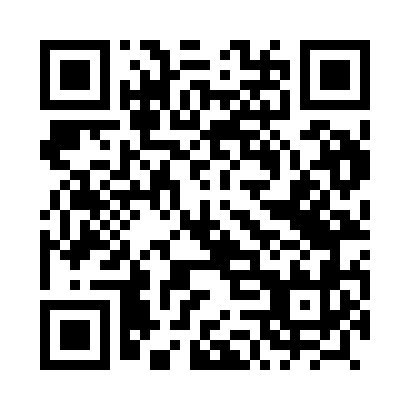 Prayer times for Mrowiczna, PolandWed 1 May 2024 - Fri 31 May 2024High Latitude Method: Angle Based RulePrayer Calculation Method: Muslim World LeagueAsar Calculation Method: HanafiPrayer times provided by https://www.salahtimes.comDateDayFajrSunriseDhuhrAsrMaghribIsha1Wed2:415:1412:415:498:0910:312Thu2:375:1212:415:508:1110:343Fri2:335:1012:415:518:1210:374Sat2:295:0812:415:528:1410:405Sun2:275:0612:415:538:1610:446Mon2:265:0512:415:548:1710:477Tue2:265:0312:405:558:1910:478Wed2:255:0112:405:568:2110:489Thu2:244:5912:405:578:2210:4910Fri2:244:5812:405:588:2410:4911Sat2:234:5612:405:588:2510:5012Sun2:224:5412:405:598:2710:5113Mon2:224:5312:406:008:2910:5114Tue2:214:5112:406:018:3010:5215Wed2:204:5012:406:028:3210:5316Thu2:204:4812:406:038:3310:5317Fri2:194:4712:406:048:3510:5418Sat2:194:4512:406:058:3610:5519Sun2:184:4412:406:068:3810:5520Mon2:184:4312:416:068:3910:5621Tue2:174:4112:416:078:4010:5722Wed2:174:4012:416:088:4210:5723Thu2:164:3912:416:098:4310:5824Fri2:164:3812:416:108:4410:5925Sat2:154:3712:416:118:4610:5926Sun2:154:3612:416:118:4711:0027Mon2:154:3512:416:128:4811:0028Tue2:144:3412:416:138:5011:0129Wed2:144:3312:416:138:5111:0230Thu2:144:3212:426:148:5211:0231Fri2:134:3112:426:158:5311:03